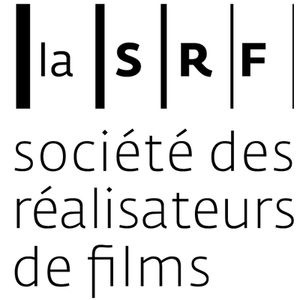 POUVOIRAssemblée Générale de la SRF23 juin 2018Je, soussigné(e) : _______________________________________________Adhérent de la Société des réalisateurs de filmsdonne pouvoir à M / Mme ________________________________________Adhérent de la Société des réalisateurs de filmspour me représenter à l’Assemblée Générale du 23 juin 2018et qui pourra en conséquence signer la feuille de présence, participer en mes lieux et place aux différents votes prévus à l’ordre du jour et, en particulier, à l’élection des membres du nouveau Conseil d’administration. Fait à __________________, le : _____ / ____ / ____SIGNATURE : (précédée de la mention manuscrite « Bon pour pouvoir »)  